May Crowning CelebrationSunday, May 8th, 2022    (Mother’s Day)2:00 pmArchdiocesan Marian Shrine141 N. 68th St.    Milwaukee, WI    5321368th & Stevenson   (just north of I-94)This is an outdoor event – please bring a lawn chair to sit on.Spend Mother’s Day with the Blessed MotherAll First Communicants are encouraged to wear First Communion attire!In case of rain, go to St. Vincent Pallotti – West      201 N. 76th St.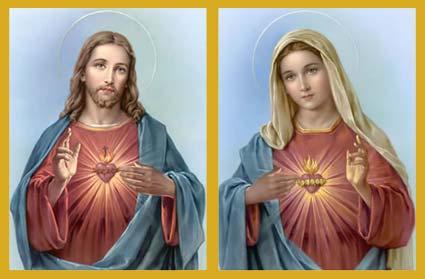 Our 42nd AnnualWalk With Jesus and Mary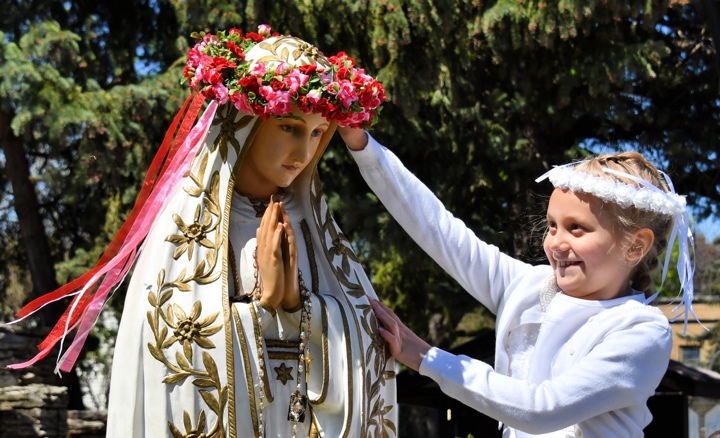 Presider:  Bishop Donald Hying (Diocese of Madison)Assisted by: Fr. Tim Kitzke and other clergyThe event will include:Exposition of the Blessed SacramentCrowning of Our Lady’s statue by First CommunicantsStreet procession with rosary and hymnsBenediction of the Blessed Sacrament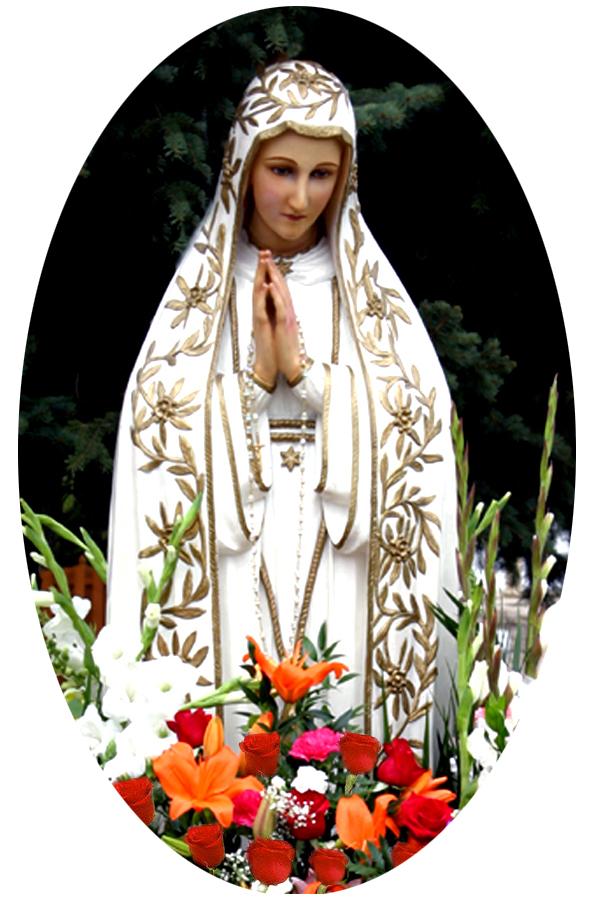            Sponsored by Roses for Our LadyFor further information callRoses for Our Lady PresidentKevin Ricard at 414-571-9378or email at  rosesforourladymilwaukee@gmail.com            www.rosesforourlady.org 